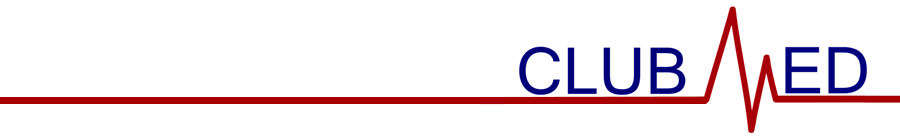 General Membership Meeting MinutesAttendance (members sign-in using Google Form)Meeting called to order atam by .Members in Attendance (attendance sheet on file)Guests in AttendanceReading and Approval of MinutesMinutes were read by . With no changes offered by members, the minutes were approved via unanimous consent.Treasurer’s Report—Current balance is -$23,009. Expenditures total $.  Revenue/Income total $.Special ReportsCTSO—Community Outreach—Apparel—Old BusinessNew BusinessProgram/ActivityDetails and reminders about CLUB MED elections.AnnouncementsGuest speaker presentation next week.Stay tuned for EOYC updates.It was moved by  and seconded by  to adjourn the meeting at  am.  The motion  by majority vote.